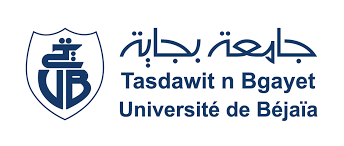 Université Abderahmane Mira- Béjaia L’enseignant : CHAABNA Salah- Cours N° 2Master 2 – SL -  Didactique du FLE1.2. La didactique des languesEnseigner  une  langue  appelle  à  considérer  des  contenus  différents de  ceux  d’autres  disciplines  comme  les  mathématiques ou  les  sciences  naturelles.Les  contenus  de  la  didactique  des  langues  relèvent  de  disciplines  de  référence  telles  que  la linguistique, la littérature,  la  poésie, et plus récemment d’autres disciplines comme la sociolinguistique, la psycholinguistique, la communication, l’analyse du discours, l’ethnographie de la communication….Jean-François  Halté (1992)  pose  le  problème  de  savoir  quels  liens  existent  « entre  une  liste  rationnellement  organisée  de  savoirs  à  enseigner  et   la  dynamique  de  l’apprentissage ? Comment  améliorer  la  coïncidence  de  ce  qui  s’enseigne  et  de  ce  qui   s’apprend ? ».En  d’autres  termes,  l’objectif  principal  est  de  produire  des  argumentations  savantes  et  cohérentes  susceptibles  d’orienter  efficacement  les  pratiques d’enseignement.La didactique des langues s’intéresse aux :-1- savoirs linguistiques : éléments et règles de fonctionnement de la langue :     Phonétique, lexique, vocabulaire, syntaxe, grammaire, sémantique, …..-2- compétences communicatives : savoir-faire, règles, emplois et moyens      pour agir et interagir : (voir plus loin les composantes de la « compétence de communication » : manières de présenter/se présenter, manières d’exprimer son point de vue, manières d’expliquer/d’exposer, manières d’informer/de s’informer, …..Il s’agit en somme d’un ensemble de paramètres qui sont au même titre indissociables de la langue car inscrits dans la langue.Toute réflexion  didactique  porte  sur  les objets  d’enseignement,  les  conditions  d’appropriation  des  savoirs  et   sur  l’intervention  didactique. 1.2.1. Les  objets  d’enseignementLa  didactique  s’intéresse  à  leur  nature  cognitive : savoir  ou  savoir-faire.  Elle  s’intéresse  à  leur  statut  épistémologique :  savoir  savant  ou  savoir  social.  Elle  s’intéresse  à  la  méthodologie  de   leur  construction :  transposition  ou  élaboration  de  savoirs.  Elle  s’intéresse  aussi  à  leur  organisation  en  curricula  et à  leur  histoire   institutionnelle.1.2.2.  Les  conditions  d’appropriation  des  savoirsLa didactique s’interroge  sur  la  construction  des   concepts  et  des  notions   dans  l’apprentissage,  leur  construction,  les  pré-requis  qu’ils  supposent,  les représentations  ordinaires  qu’en  ont  les  apprenants  et  les  différentes  sortes  d’obstacles  à  l’apprentissage  que  tous   ces  concepts  et  notions  peuvent  susciter.1.2.3.  L’intervention  didactiqueElle  s’intéresse  à  l’approche  de  la  classe  et  à  son  fonctionnement :  tâches  de  l’enseignant,  l’organisation  des  situations  d’enseignement,  la  construction  de  séquences  didactiques,  l’adaptation  au  type  de  public.  Il  y a  intervention  pour structurer  l’apprentissage,  pour  solliciter,  pour  répondre  aux  besoins  de  l’apprentissage.A ce propos,  Jean-François  Halté [1992 : 8] souligne  que                                 «  l’opérationnalisation  des  objectifs  d’enseignement  ne  peut  s’effectuer  sur  la  seule  base  de  l’application des  théories de  l’apprentissage : elle  implique  aussi  une  connaissance  profonde  des  savoirs  à  enseigner »,  pour  exemple,  connaître  la  grammaire  est  une chose,  savoir  l’enseigner est  une  autre.Dans  l’apprentissage  d’une  langue, des  éléments  de tous ordres  s’inscrivent  parmi  lesquels  il  faut  distinguer :- des  savoirs  linguistiques (phonétique, lexique, grammaire, les  règles  de fonctionnement  de  la  langue) ;-  des  compétences  communicatives (des  savoir-faire   répondant  à  des  situations  de  communication  définies) ;-  un   comportement  culturel (ritualisation  des  échanges)  adéquat  indissociable de la  langue.-  des  savoirs  encyclopédiques (connaissances  du  monde).Il est vrai que le terme « didactique » a été longtemps synonyme de « linguistique appliquée » parce que la didactique des langues  a été longtemps dépendante des recherches de la linguistique. Mais elle s’est peu à peu dégagée de cette tutelle pour chercher des réponses à ses questions en interrogeant d’autres disciplines comme la psychologie, la sociologie, les sciences de l’éducation, l’analyse du discours, ….Cependant la connaissance des concepts de la linguistique, des différentes théories est nécessaire à un enseignant parce qu’elle lui permettra de mieux décider des contenus linguistiques à mettre en place dans sa classe, de saisir la meilleure manière de les appréhender en classe.Activité de réflexion Les savoirs linguistiques (phonétique, lexique, vocabulaire, syntaxe, grammaire, sémantique) suffisent-ils pour la maîtrise de la langue étrangère ? Pourquoi ?